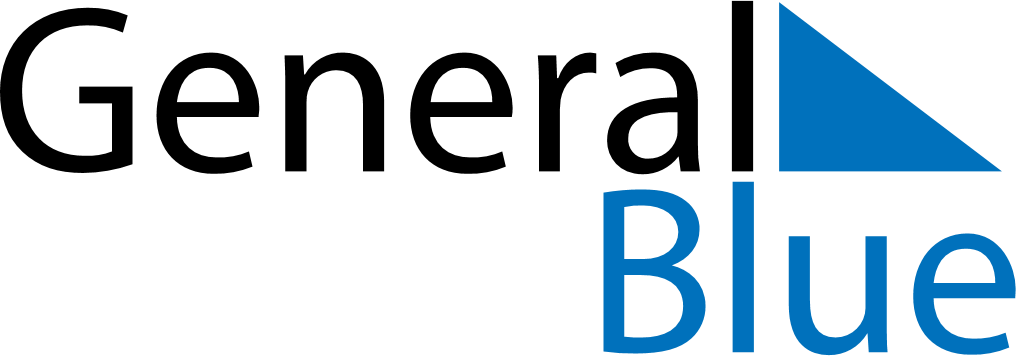 June 2024June 2024June 2024June 2024June 2024June 2024June 2024Live Oak, Florida, United StatesLive Oak, Florida, United StatesLive Oak, Florida, United StatesLive Oak, Florida, United StatesLive Oak, Florida, United StatesLive Oak, Florida, United StatesLive Oak, Florida, United StatesSundayMondayMondayTuesdayWednesdayThursdayFridaySaturday1Sunrise: 6:30 AMSunset: 8:28 PMDaylight: 13 hours and 58 minutes.23345678Sunrise: 6:30 AMSunset: 8:29 PMDaylight: 13 hours and 59 minutes.Sunrise: 6:30 AMSunset: 8:30 PMDaylight: 13 hours and 59 minutes.Sunrise: 6:30 AMSunset: 8:30 PMDaylight: 13 hours and 59 minutes.Sunrise: 6:30 AMSunset: 8:30 PMDaylight: 14 hours and 0 minutes.Sunrise: 6:29 AMSunset: 8:31 PMDaylight: 14 hours and 1 minute.Sunrise: 6:29 AMSunset: 8:31 PMDaylight: 14 hours and 1 minute.Sunrise: 6:29 AMSunset: 8:31 PMDaylight: 14 hours and 2 minutes.Sunrise: 6:29 AMSunset: 8:32 PMDaylight: 14 hours and 2 minutes.910101112131415Sunrise: 6:29 AMSunset: 8:32 PMDaylight: 14 hours and 3 minutes.Sunrise: 6:29 AMSunset: 8:33 PMDaylight: 14 hours and 3 minutes.Sunrise: 6:29 AMSunset: 8:33 PMDaylight: 14 hours and 3 minutes.Sunrise: 6:29 AMSunset: 8:33 PMDaylight: 14 hours and 4 minutes.Sunrise: 6:29 AMSunset: 8:34 PMDaylight: 14 hours and 4 minutes.Sunrise: 6:29 AMSunset: 8:34 PMDaylight: 14 hours and 4 minutes.Sunrise: 6:29 AMSunset: 8:34 PMDaylight: 14 hours and 5 minutes.Sunrise: 6:29 AMSunset: 8:35 PMDaylight: 14 hours and 5 minutes.1617171819202122Sunrise: 6:29 AMSunset: 8:35 PMDaylight: 14 hours and 5 minutes.Sunrise: 6:29 AMSunset: 8:35 PMDaylight: 14 hours and 5 minutes.Sunrise: 6:29 AMSunset: 8:35 PMDaylight: 14 hours and 5 minutes.Sunrise: 6:30 AMSunset: 8:36 PMDaylight: 14 hours and 5 minutes.Sunrise: 6:30 AMSunset: 8:36 PMDaylight: 14 hours and 6 minutes.Sunrise: 6:30 AMSunset: 8:36 PMDaylight: 14 hours and 6 minutes.Sunrise: 6:30 AMSunset: 8:36 PMDaylight: 14 hours and 6 minutes.Sunrise: 6:30 AMSunset: 8:37 PMDaylight: 14 hours and 6 minutes.2324242526272829Sunrise: 6:31 AMSunset: 8:37 PMDaylight: 14 hours and 6 minutes.Sunrise: 6:31 AMSunset: 8:37 PMDaylight: 14 hours and 5 minutes.Sunrise: 6:31 AMSunset: 8:37 PMDaylight: 14 hours and 5 minutes.Sunrise: 6:31 AMSunset: 8:37 PMDaylight: 14 hours and 5 minutes.Sunrise: 6:32 AMSunset: 8:37 PMDaylight: 14 hours and 5 minutes.Sunrise: 6:32 AMSunset: 8:37 PMDaylight: 14 hours and 5 minutes.Sunrise: 6:32 AMSunset: 8:37 PMDaylight: 14 hours and 5 minutes.Sunrise: 6:33 AMSunset: 8:37 PMDaylight: 14 hours and 4 minutes.30Sunrise: 6:33 AMSunset: 8:37 PMDaylight: 14 hours and 4 minutes.